ส่วนราชการ  (ระบุ แผนกงาน,สาขา)                                 วิทยาลัยเทคโนโลยีอุตสาหกรรมและการจัดการที่  ศธ ๐๕๘๔.๑๕/                                          วันที่..............เดือน……………………พ.ศ. ......................เรื่อง  เสนอผู้ปฏิบัติหน้าที่แทน     เรียน   ผู้อำนวยการวิทยาลัยเทคโนโลยีอุตสาหกรรมและการจัดการ	ข้าพเจ้า..................................................................ตำแหน่ง..................................................................ทำหน้าที่ (เช่นหัวหน้าสาขา/หัวหน้าแผนกงาน/เจ้าหน้าที่แผนกงาน)....................................................................	  ได้รับคำสั่งให้เดินทางไปราชการ ณ.............................................................................................	  ลา......................................................เป็นระยะเวลาช่วงเวลาที่ไม่อยู่ปฏิบัติหน้าที่ราชการที่วิทยาลัยฯ ตั้งแต่ วันที่ ................... เดือน........................... พ.ศ. ...............ถึงวันที่ .............. เดือน...........................................พ.ศ.  ...............................	จึงเสนอให้...............................................................ตำแหน่ง...............................................................ปฏิบัติหน้าที่แทนในช่วงเวลาดังกล่าว เป็นการชั่วคราว	จึงเรียนมาเพื่อโปรดพิจารณาลงชื่อ.................................................... ผู้เสนอลงชื่อ..................................................  ผู้ปฏิบัติหน้าที่แทนลงชื่อ................................................... หัวหน้าแผนกงาน/หัวหน้าสาขาลงชื่อ................................................... หัวหน้างาน/รองผอ.ฝ่ายวิชาการ	อนุญาต          ไม่อนุญาต                       (ผู้ช่วยศาสตราจารย์ขวัญหทัย  ใจเปี่ยม)               ผู้อำนวยการวิทยาลัยเทคโนโลยีอุตสาหกรรมและการจัดการ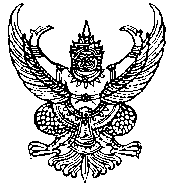 บันทึกข้อความ